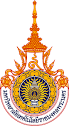 พิมพ์ชื่อวิทยานิพนธ์ภาษาไทยพิมพ์ชื่อวิทยานิพนธ์ภาษาอังกฤษพิมพ์ชื่อ นามสกุลผู้เขียนภาษาไทยพิมพ์ชื่อ นามสกุลผู้เขียนภาษาอังกฤษวิทยานิพนธ์นี้เป็นส่วนหนึ่งของการศึกษาตามหลักสูตรสถาปัตยกรรมศาสตรบัณฑิตสาขาวิชาสถาปัตยกรรม คณะสถาปัตยกรรมศาสตร์และการออกแบบมหาวิทยาลัยเทคโนโลยีราชมงคลพระนคร2566พิมพ์ชื่อวิทยานิพนธ์ภาษาไทยพิมพ์ชื่อวิทยานิพนธ์ภาษาอังกฤษพิมพ์ชื่อ นามสกุลผู้เขียนภาษาไทยพิมพ์ชื่อ นามสกุลผู้เขียนภาษาอังกฤษวิทยานิพนธ์นี้เป็นส่วนหนึ่งของการศึกษาตามหลักสูตรสถาปัตยกรรมศาสตรบัณฑิตสาขาวิชาสถาปัตยกรรม คณะสถาปัตยกรรมศาสตร์และการออกแบบมหาวิทยาลัยเทคโนโลยีราชมงคลพระนคร2566ลิขสิทธิ์ของมหาวิทยาลัยเทคโนโลยีราชมงคลพระนครพิมพ์ชื่อวิทยานิพนธ์ภาษาอังกฤษพิมพ์ชื่อ นามสกุลผู้เขียนภาษาอังกฤษTHESIS SUBMITTED IN PARTIAL FULFILLMENT OF THE REQUIREMENT FOR THE DEGREE OF BACHELOR OF ARCHITECTUREPROGRAM IN ARCHITECTUREFACULTY OF ARCHITECTURE AND DESIGNRAJAMANGALA UNIVERSITY OF TECHNOLOGY PHRA NAKHON2023